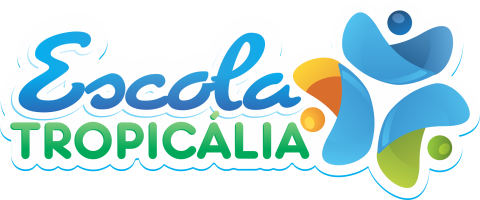 ATIVIDADE EXTRACLASSE ESTUDO DIRIGIDO ORIENTAÇÕES: A atividade foi elaborada especialmente para reforçar os conceitos dados em aula. Com os exercícios você deve fixar os seus conhecimentos. Para isso, segue algumas orientações para melhor realizar os seus estudos.Utilize sempre que possível três tipos de memória: visual (leitura silenciosa), auditiva (leitura em voz alta), mecânica (escrita, registro do que leu ou estudou); A leitura te fará participar das discussões do texto, emitindo sua opinião com sua interpretação e produção escrita.  Leia atentamente as questões para não fugir do que está sendo solicitado.- Consulte sempre o dicionário, pois você pode “traduzir” mal o que está no enunciado. FÁBULAA fábula, é um gênero textual híbrido, transitando entre dois tipos de texto: narrativo e argumentativo. Não se trata, claro, de uma alternância inconsequente entre os tipos textuais, já que há entre eles uma mútua implicação. O mundo representado, coerente em si mesmo (asno, regato e feno), foi mobilizado para cumprir um papel pedagógico: convencer o leitor dos perigos da indecisão. Para atingir essa finalidade pragmática, a narrativa organiza as ações em função de sua exemplaridade. O leitor pode depreender a “lição”, sem mesmo ler a moral, percebendo que o fabulista não se dedica a assunto tão distante de sua realidade sem um objetivo claro em vista. Poder-se-ia dizer que na fábula, a argumentação é feita toda com exemplos de um mundo natural e remoto, em que a naturalidade do comportamento e das ações dos animais ensaia lições morais valiosíssimas.O que é? As fábulas são pequenas histórias que transmitem uma lição de moral é uma das mais antigas formas de narrativa. As personagens das fábulas são geralmente animais, que representam tipos humanos, como o egoísta, o ingênuo, o espertalhão, o vaidoso, o mentiroso, etc.Muitos escritores dedicaram-se às fábulas, mas três ficaram mundialmente famosos: o grego Esopo (século VI a.C.), o latino Fedro (15 a.C. - 50 d.C.) e o francês Jean de La Fontaine (1621 - 1695).No Brasil, Monteiro Lobato (século XX) foi quem as recriou. Millôr Fernandes é um escritor carioca que recriou as antigas fábulas de Esopo e La Fontaine, de forma satírica e engraçada.Expoentes da arte de fabularEsopo: um escravo que viveu no século 6º. a.C., na Grécia antiga inventava histórias em que os animais eram os personagens. Por meio dos diálogos entre os bichos e das situações que os envolviam, ele procurava transmitir sabedoria de caráter moral ao homem. Assim, os animais, nas fábulas, tornam-se exemplos para o ser humano. Cada bicho simboliza algum aspecto ou qualidade do homem como, por exemplo, o leão representa a força; a raposa, a astúcia; a formiga, o trabalho etc. A estrutura de seus textos fez escola: curtos e bem humorados, linguagem simples, uso de prosopopeias e tópicos ligados à experiência cotidiana. Entre suas célebres fábulas, incluem-se: “A Raposa e as uvas”; “A Lebre e a Tartaruga” e “A Galinha e os ovos de ouro”La Fontaine: O francês Jean de La Fontaine (1621-1695) foi um dos maiores divulgadores dos textos de Esopo. Ele recriava essas fábulas com o objetivo de "educar" o homem de sua época. Conforme suas próprias palavras: "Acho que deveríamos colocar Esopo entre os grandes sábios de que a Grécia se orgulha, ele que ensinava a verdadeira sabedoria, e que a ensinava com muito mais arte do que os que usam regras e definições". Entre suas célebres fábulas, incluem-se: “A Cigarra e a Formiga”, “O Homem, o Menino e a Mula” e “O Lobo e o Cordeiro”.Curiosidades:·          Acredita-se que esse tipo de texto tenha nascido no século XVIII a.C., na Suméria. Há registros de fábulas egípcias e hindus, mas atribui-se à Grécia a criação efetiva desse gênero narrativo.·          A importância dada à moralidade era tanta que os copistas da Idade Média escreviam as lições finais das fábulas com letras vermelhas ou douradas para destacar.·          A presença dos animais deve-se, sobretudo, ao convívio mais efetivo entre homens e animais naquela época.·          O uso constante da natureza e dos animais para a alegorização da existência humana confere às histórias um ar de “ordem natural” fixa e imutável, além de aproximar o público das "moralidades”.Estrutura do TextoEm geral, a fábula mantém a seguinte estrutura bem fixa:1. Um conteúdo moral como fio condutor do enredo;2. Situação inicial3. Conflito4. Tentativa de Solução5. Situação final6. Revelação do conteúdo moral (em geral na sua forma proverbial)FábulaExercícios1.) Compare as duas histórias abaixo:A galinha dos Ovos de Ouro(Esopo)Um camponês e sua esposa possuíam uma galinha, que todo dia, sem falta, botava um ovo de ouro.Supondo que dentro dela deveria haver uma grande quantidade de ouro, eles então a sacrificam para enfim pegar tudo de uma só vez.Então, para surpresa dos dois, viram que a ave, em nada era diferente das outras galinhas.Assim, o casal de tolos, desejando enriquecer de uma só vez, acaba por perder o ganho diário que já tinham assegurado.Moral da História: Quem tudo quer, tudo perde.A galinha dos Ovos de OuroEra uma vez um homem que tinha uma galinha. Subitamente, em dia inesperado, a galinha pôs um ovo de ouro. Ouro!Outro dia, outro ovo. Outro ovo de ouro! O homem mal podia dormir:Esperava todas as manhãs pelo ovo de ouro – clara, gema, gala, tudo de ouro! – que o tiraria da miséria aos poucos, e aos poucos o ia guindando ao milionarismo. O fato, que antigamente poderia passar despercebido, na data de hoje atraia verdadeiras multidões. E não só multidões. Rádio, jornais, televisão, tudo entrevistava o homem, pedindo-lhe impressões, querendo saber detalhes de como acontecera o espantoso acontecimento. E a galinha, também, dando aqui e ali seus shows diante dos jornais, câmeras, microfones.Certa vez, mesmo num esforço de reportagem, conseguiu pôr um ovo diante da câmera da TV. Porém, o tempo passou e muito antes que o homem conseguisse ficar rico, a galinha deixou de botar ovos de ouro. Desesperado, o homem foi ocultando o fato até que certo dia, não se contendo mais, abriu a galinha para apanhar os ovos que ela tivesse lá dentro. Para sua surpresa, não havia nenhum.Então o homem – espírito bem moderno – resolveu explorar o nome que lhe ficara do acontecimento e abriu um enorme Galeto, com o sugestivo nome de Aos ovos de ouro. E isso lhe deu muito mais dinheiro do que a galinha propriamente dita.Moral: Cria galinha e deita-te no ninho.a)  Qual o núcleo narrativo comum às duas histórias?b)  As fábulas tradicionais apresentam poucas indicações sobre tempo e espaço, o que confere a elas um caráter atemporal. Na versão de Millôr Fernandes, por outro lado, há pistas que sugerem que a história se passa em tempos atuais. Que pistas seriam essas?b)  As fábulas tradicionais representam comportamentos humanos de forma alegórica, portanto, é perfeitamente verossímil que acontecimentos extraordinários (como o fato de os animais falarem) não despertem no leitor nenhuma estranheza. De que maneira, esta regra foi violada na versão de Millôr Fernandes?c) Na moral da história de Millôr, há um jogo intertextual com o conhecido provérbio “Cria a fama e deita-te na cama”. Considerando o desfecho da narrativa, é possível afirmar que a versão do escritor se opõe à versão de Esopo? Justificar.2.) UNESP/98)A MORTE DA TARTARUGA         "O menininho foi ao quintal e voltou chorando: a tartaruga tinha morrido. A mãe foi ao quintal com ele, mexeu na tartaruga com um pau (tinha nojo daquele bicho) e constatou que a tartaruga tinha morrido mesmo. Diante da confirmação da mãe, o garoto pôs-se a chorar ainda com mais força. A mãe a princípio ficou penalizada, mas logo começou a ficar aborrecida com o choro do menino. "Cuidado, senão você acorda o seu pai". Mas o menino não se conformava. Pegou a tartaruga no colo e pôs-se a acariciar-lhe o casco duro.      A mãe disse que comprava outra, mas ele respondeu que não queria, queria aquela, viva! A mãe lhe prometeu um carrinho, um velocípede, lhe prometeu uma surra, mas o pobre menino parecia estar mesmo profundamente abalado com a morte do seu animalzinho de estimação.                Afinal, com tanto choro, o pai acordou lá dentro, e veio, estremunhado, ver de que se tratava. O menino mostrou-lhe a tartaruga morta. A mãe disse: - "Está aí assim há meia hora, chorando que nem maluco. Não sei mais o que faço. Já lhe prometi tudo mas ele continua berrando desse jeito". O pai examinou a situação e propôs: - "Olha, Henriquinho. Se a tartaruga está morta não adianta mesmo você chorar. Deixa ela aí e vem cá com o pai". O garoto depôs cuidadosamente a tartaruga junto do tanque e seguiu o pai, pela mão. O pai sentou-se na poltrona, botou o garoto no colo e disse: - "Eu sei que você sente muito a morte da tartaruguinha. Eu também gostava muito dela. Mas nós vamos fazer pra ela um grande funeral". (Empregou de propósito a palavra difícil).               O menininho parou imediatamente de chorar. "Que é funeral?" O pai lhe explicou que era um enterro. "Olha, nós vamos à rua, compramos uma caixa bem bonita, bastante balas, bombons, doces e voltamos para casa. Depois botamos a tartaruga na caixa em cima da mesa da cozinha e rodeamos de velinhas de aniversário. Aí convidamos os meninos da vizinhança, acendemos as velinhas, cantamos o "Happy-Birth-Day-To-You" pra tartaruguinha morta e você assopra as velas. Depois pegamos a caixa, abrimos um buraco no fundo do quintal, enterramos a tartaruguinha e botamos uma pedra em cima com o nome dela e o dia em que ela morreu. Isso é que é funeral! Vamos fazer isso?" O garotinho estava com outra cara. "Vamos papai, vamos! A tartaruguinha vai ficar contente lá no céu, não vai? Olha, eu vou apanhar ela". Saiu correndo.          Enquanto o pai se vestia, ouviu um grito no quintal. "Papai, papai, vem cá ela está viva!" O pai correu para o quintal e constatou que era verdade. A tartaruga estava andando de novo normalmente. "Que bom, hein" - disse - "Ela está viva! Não vamos ter que fazer o funeral!" "Vamos sim, papai" - disse o menino ansioso, pegando uma pedra bem grande - "Eu mato ela".MORAL: O IMPORTANTE NÃO É A MORTE, É O QUE ELA NOS TIRA."(Fernandes, Millôr. "A morte da Tartaruguinha". ln: Fábulas Fabulosas. 9ª ed., Rio de Janeiro, Nórdica, 1985, pp. 100/101)Depois de ter lido a narrativa da fábula, como você interpreta a "moral" da mesma?Proposta de redação.Escolha um dos provérbios apresentados no final da folha e invente uma fábula em que ele possa ser utilizado como moral da história. Nesta fábula, as personagens deverão ser dois animais. Siga estas orientações:      a)     As personagens da fábula devem ser preferencialmente animais com características humanas. Alguns fabulistas escolhem de preferência animais como personagens porque eles fazem nos lembrar de atitudes humanas. A formiga, por exemplo, é trabalhadeira, organizada; a raposa, esperta; o cão, fiel e, amigo; a cobra, astuta, perigosa; o leão, vaidoso; o cordeiro, ingênuo, inocente.     b)     Caracterize os personagens de forma simples. Para isso, empregue palavras como, por exemplo, astuto, frágil, inteligente, lento, forte, perigoso, feroz, desconfiado, esperto, traiçoeiro, etc.     c)     Lembre-se de que a fábula constitui uma narrativa curta. Se quiser, você pode escrever sua narrativa em forma de diálogo. A linguagem empregada deve, entretanto, estar de acordo com a variedade padrão da sua língua. Seu texto deverá ter 20 linhas no mínimo.      d)     Como nas fábulas o tempo e o lugar são imprecisos, procure iniciar seu texto de forma direta, isto é, com personagens em plena ação. Lembre-se de que sua história deve transmitir um ensinamento ou ensejar uma reflexão sobre um comportamento virtuoso.       e)     No final, escreva, como moral da sua história, um dos provérbios. Lembre-se de que o provérbio deve resumir toda a fábula à verdade contida no ditadoProvérbios ditado popular e seu significado:_________________________________________________________________________________________________________________________________________________________________________________________________________________________________________________________________________________________________________________________________________________________________________________________________________________________________________________________________________________________________________________________________________________________________________________________________________________________________________________________________________________________________________________________________________________________________________________________________________________________________________________________________________________________________________________________________________________________________________________________________________________________________________________________________________________________________________________________________________________________________________________________________________________________________________________________________________________________________________________________________________________________________________________________________________________________________________________________________________________________________________________________________________________________________________________________________________________________________________________________________________________________________________________________________________________________________________________________________________________________________________________________________________________________________________________________________________________________________________________________________________________________________________________________________________________________________________________________________________________________________________________________________________________________________________________________________________________________________________________________________________________________________________________________________________________________________________________________________________________________________________________________________________________________________________________________________________________________________________________________________________________________________________________________________________________________________________________________________________________________________________________________________________________________________________________________________________________________________N°Dito PopularValor/Significado1Água mole em pedra dura tanto bate até que fura.Persistência2Quem quer, faz; quem não quer, manda.Ação3Quem com ferro fere, com ferro será ferido.Justiça/Vingança4Santo de casa não faz milagre.Estrangeirismo5Papagaio velho não aprende a falar.Comodismo/cristalização/descrença na mudança.6Costume de casa vai à praça.Hábito/Vício7Nem só de pão vive o homem.Fé/Inovação8Quem não quer ver lobo não lhe vista a pele.Conduta9Quem com os porcos se mistura, farelos come.Influência10Pau que nasce torto nunca se endireita.Rigidez/Inflexibilidade11Diz-me com quem andas que te direi quem és.Influência12Macaco velho não mão em cumbuca.Prudência/Precaução/Cautela13O perigo que corre o pau corre o machado.Igualdade14Quem foi rei nunca perde a majestade.Experiência/Hábito15Panela que muitos mexem, ou sai ensossa ou salgada.Falta de Unidade de Comando/ Desorganização16Quem não arrisca não petisca.Risco/Ousadia/Ação17Quem vai ao vento, perde o assento.Risco18Em boca fechada não entra mosquito.Discrição ao falar19Todos os caminhos levam a Roma.Escolha20Palavra de rei não volta atrás.Firmeza21Casa de ferreiro, espeto de pau.Incoerência22Em terra de cego, quem tem um olho é rei.Poder/Destaque23Quem não tem cão, caça como gato.Flexibilidade/Adaptação24Mais vale prevenir do que remediar.Prudência25Quem tem boca vai a Roma.Comunicação/Persistência26Deus ajuda a quem cedo madruga.Ação/Esforço27Caititu fora da manada é papa de onça.União/Sinergia28Manda quem pode, obedece quem tem juízo.Subordinação ao poder29Faça o que digo, e não o que eu faço.Incoerência30Quando um não quer, dois não brigam.Permissão/Sensatez/Bom Senso